Internet met Chrome leren - Training en zelfstudie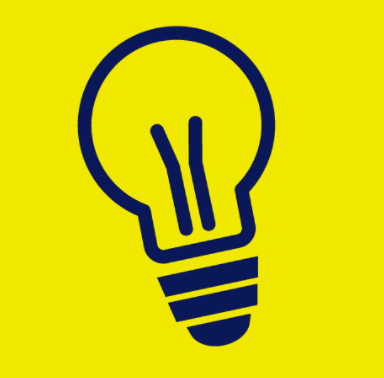 Ben je slechtziend of blind en wil je leren internetten?Deze leermodule voor Google Chrome is geschreven voor mensen die werken op een Windows 11 (of Windows 10) computer pc met spraakhulpmiddel Jaws, Supernova of NVDA. De training bestaat uit meerdere delen. Je leert aan de hand van korte uitleg en opdrachten.Overzicht Internet met Chrome lerenInternet leren 1 - Start en navigerenInternet leren 2 - Links, koppen en tekstblokInternet leren 3 - Formulieren en tekst zoekenInternet leren 4 - Tabbladen, bladwijzers, homepageInternet leren 5 - Google, tabellen, downloadHeb je nog vragen?Mail naar kennisportaal@visio.org, of bel 088 585 56 66.Meer artikelen, video’s en podcasts vind je op kennisportaal.visio.orgKoninklijke Visio expertisecentrum voor slechtziende en blinde mensenwww.visio.org 